
I Moan barnehage har vi fokus på trygg ferdsel i trafikken på alle våre turer. Når vi skal krysse en vei, stopper vi og sjekker sammen med barna om det er trygt å gå over veien. Vi snakker om skilt og hva de betyr og forklarer barna hvilke potensielle farer det kan være f.eks. når vi krysser en veg. Vi har høyt fokus på sikkerhet på parkeringsplassen og området utenfor barnehagen. Noen av personalet har også fullført kurs for barnehageansatte om trafikkopplæring av barn hos Trygg trafikk.
Trafikksikkerhetsplanen inneholder sikkerhetstiltak på parkeringsplassen, trafikksikkerhet på tur, instrukser ved bruk av buss, trafikkopplæring hos de eldste barna og har fokus på at de voksne og de eldste barna er gode rollemodeller. Trafikksikkerhetsplanen gjennomgås på foreldremøte hver høst.Trafikksikkerhetstiltak på parkeringsplassenTrafikksikkerhet på tur Bruk av buss, evt. drosje. Trafikkopplæring hos de eldste barna Gode rollemodeller Vedlegg 1: sikkerhetstiltak på parkeringsplassen 
Når foreldre skal levere og hente barna kan det være perioder på morgen og ettermiddagen være svært mange biler på parkeringsplassen vår. Det er derfor viktig at man er nøye med parkeringen, ser seg godt for fotgjengere og ikke lar bilen stå å gå på tomgang. Det er viktig at man ikke lar barna løpe fra parkeringen og til porten i barnehagen og omvendt.
Det informeres på foreldremøte hver høst hva slags sikkerhetstiltak man har på parkeringsplassen.
For oss er det viktig at sikkerheten ivaretas og dette tas opp med foreldrene årlig. I tillegg sender vi ut påminnelser når vi ser at det er behov for dette. På grunn av fremkommelighet for utrykningskjøretøy er det viktig at det ikke parkeres foran porten.2: sjekkliste trafikksikkerhet i barnehagenDet er utarbeidet en egen plan for Moan barnehage som vi følger når vi skal ferdes i trafikken enten til fots eller med buss.
Vi har fokus på trafikksikkerhet fra barna starter i barnehagen. De voksne er gode rollemodeller for barna når vi er på tur.
Når vi går på tur utenfor barnehagens område bruker vi leietau som barna holder i eller at barna må holde hverandre i hendene to og to. Vi bruker også refleksvester på alle barn og voksne med barnehagens navn og telefonnummer. I forkant av turen har vi samtale med barna om hvor vi skal på tur og hvordan vi skal ferdes utenfor barnehagens område. Det innhentes skriftlig tillatelse fra foresatte om bruk av offentlig transport i barnehagetiden. Foresatte får på forhånd beskjed om å ta med bilputer til barna sik at de sitter sikret i bussen (om ikke bussen har bilputer). I utgangspunktet kjøre vi buss med de to eldste kullene i barnehagen.Vi har temasamlinger med barna i de to eldste kullene der vi har trafikkopplæring som tema. Viktige tema her er: Bruk av refleksBruk av sikringsutstyr som bilbelte, bilstol, hjelm etc.  Hvor kan vi leke og hvor kan vi gå?  Besøk av politi Trygg ferdsel i trafikk flettes også inn i lek både ute og inne. Materiell og pedagogiske ressurser i arbeidet med trafikk: Naffen fra NAF Barnas trafikklubb fra Trygg TrafikkDe voksne skal være gode rollemodeller for barna. Trafikksikkerhet er et årlig tema på foreldremøtene på høsten, og foreldre blir oppfordret til sikring av barn i bil.Vedlegg 1: Rutiner for trafikksikkerhet for Moan barnehage, Samarbeid mellom barnehage og hjemPorten til barnehagen skal alltid holdes stengt. Det henger lapp på porten med beskjed om at porten skal lukkes. Rutiner angående trygg ferdsel på parkeringsplass gjennomgås årlig med foreldre og ansatte.Trafikksikker barnehage i Årsplan for barnehagenBarnehagen påvirker foreldre til å sikre barna på riktig måte til å fra barnehagen, både i bil og på sykkel.Trafikksikkerhet, trafikkopplæring og foreldre som rollemodeller er et årlig tema på foreldremøter. Vedlegg 2: Rutiner for trafikksikkerhet ved turer med offentlig transport Moan barnehageSjekke tillatelse fra foresatte. Samling med barna før turen. Forberede de på turen, snakke om hvor vi skal, forventninger og regler for turen.Alle i personalet som skal være med på turen må ha info om hvor mange barn og hvilke barn som er med på tur. Gode tellerutiner, barna telles jevnlig. Barna og voksne har på seg refleksvester. Barna har på seg refleksvester med barnehagens navn og telefon nr.Foreldre får på forhånd beskjed om å ta med bilputer til barna slik at de sitter sikret i bussen (om ikke bussen har bilputer). Vedlegg 3: Rutiner for trafikksikkerhet ved turer til fots Moan barnehageSamling med barna før turen. Forberede de på turen, snakke om hvor vi skal og forventninger og regler for turen. Alle i personalgruppa som skal være med på turen må ha info om hvor mange barn og hvilke barn som er med på tur. Meld fra til styrer eller andre avd. hvor dere skal og når dere forventer å komme tilbake. Barna skal holde hverandre i hendene to og to, eller i leietau. Alle barn og voksne har på seg refleks vest. Barna har refleksvest med barnehagens navn og telefon nr. Det skal alltid gå ett personale fremst og ett personale bakerst. Er det flere personale med, fordeler de seg på midten. Gode tellerutiner, barna telles jevnlig. Vi snakker om trafikkregler når vi er på tur. Når vi skal krysse vei, gjøres dette helst over gangfelt, alltid i samlet tropp. Vi venter til alle er kommet før vi krysser vei. Øv med barna å se seg godt til begge sider før veien krysses. Vi snakker om hvilken side av veien vi skal gå på, at det er viktig å holde seg inn til kanten og gå rolig og pent. Kommer det bil stopper vi og venter til at bilen har passert. Personalet har med mobil. Barnehagens mobil og gjerne sin egen om det er mulig. Skjer det noe uforutsett og at gruppa må deles opp, er det greit å ha mer enn en mobil med seg. Trafikkvern som tema i barnehagen der vi bruker pedagogiske opplegg om trafikk. Vedlegg 4: Sjekkliste for barnehagen
Trafikksikkerhetsplan Moan barnehageInnledningInnhold Trafikksikkerhet på tur Bruk av buss, evnt. DrosjeTrafikkopplæring hos de eldste barnaGode rollemodellerVedleggTEMA/SPØRSMÅLJANEIAVVIKBarnehagen har gjennomført opplæringen i henhold til årsplanenBarnehagen har utarbeidet retningslinjer for:Turer til fotsAnsattes og foreldres parkering utenfor barnehagenKartlagt uteområdet utenfor barnehagen med tanke på risikomomenterRetningslinjene er gjort kjent for alle ansatte og foreldre.Retningslinjene følges opp årlig.Det er utarbeidet rutiner for antall barn pr voksne ved turer utenfor barnehagens område.Det er utarbeidet rutiner for ulykkeshåndtering.Barnehagen har årlig trafikksikkerhet som tema på foreldremøte.Det stilles krav til forsvarlig sikkerhetsutstyr ved bestilling av buss.Ved turer med buss skal gjeldende lovverk og barnehagens retningslinjer følges.Det stilles krav til at alle har på seg refleksvester ved alle turer utenfor barnehagen.Porten i barnehagen skal alltid være lukket.Ved henting skal ingen barn forlate barnehagen uten sammen med foresatteUtenfor barnehagen skal biler parkeres slik at risikoen for ulykker ved rygging reduseres.Barna får opplæring i regler for fotgjengere.Barna lærer om ulike skilt.Barnehagen treer barna i ulike situasjoner i trafikken.Barna lærer å krysse vegen/ ikke trygt i gangfelt/ blikk – kontakt, ikke krysse før bilen har stanset.Barna lærer om refleks, sykkelhjelm og bilbelte.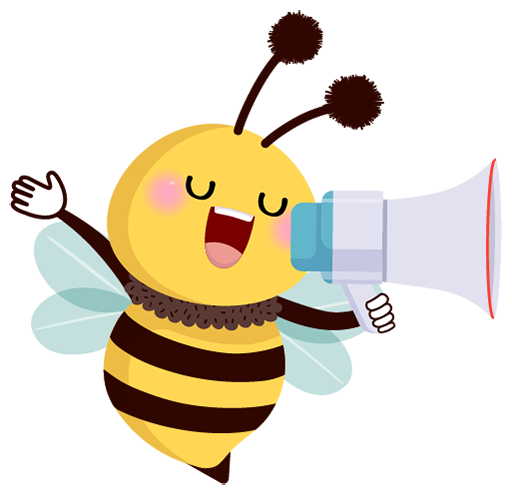 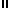 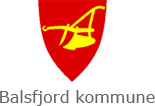 